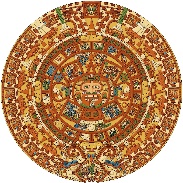 La Academia Dolores Huerta Charter Middle School “A Dual Language Charter Middle School”400 W.Bell St.Las Cruces, NM 88005Phone: 575-526-2984Fax: 575-523-5407 Mission/misión: Create an engaging culturally diverse education program of the arts and languages that enable LADH middle school students to achieve high personal growth and strong social-cultural identity that leads to academic success. Crear un programa educativo en el lenguaje y las artes comprometido con la diversidad cultural, que permita a los estudiantes de la escuela secundaria La Academia Dolores Huerta adquirir un alto crecimiento personal y una fuerte identidad social y cultural que los conduzca al éxito académico.Regular Governing Council Meeting MinutesThursday, January 14, 2021 at 5:30 PM, LADHZoom Link: https://zoom.us/j/94709067501?pwd=QnhsQ1RXT1RhUjdNVlEvbU51bllrQT09    Meeting ID: 947 0906 7501Passcode: 1R7qiSAdrian Gaytan called the Regular GC 1.14.21 meeting to order at 5:30 PM Roll call and establish quorumGC Members Present: Adrian Gaytan, PresidentYoli Silva, Vice-PresidentRobert Palacios, TreasurerElaine Palma, SecretaryMichael Sena, General MemberQuorum establishedGuests: Sylvy Galvan de Lucero, Head Administrator; Michelle Paz, Vice-Principal; Mirna Rodriguez, Business Specialist; Mary Hagemann, Vigil GroupApproval of agenda Robert Palacios moved to approve the 1.14.21 GC Regular Meeting agenda; Michael Sena secondedRoll-call vote:Yoli Silva: yesMichael Sena: yesAdrian Gaytan: yesElaine Palma: yesRobert Palacios: yesNone opposed, motion passedOpen forum-public input*Public comments and observations regarding education policy and governance issues, as well as the strategic planning are heard at this time. Time limit per presenter may be imposed by ChairNo public present. Review, discussion, and possible approval of December 10, 2020 Regular GC Meeting Minutes.Yoli Silva moved to approve the December 10, 2020 Regular GC Meeting Minutes; Michael Sena secondedRoll-call vote:Yoli Silva: yesMichael Sena: yesAdrian Gaytan: yesElaine Palma: yesRobert Palacios: yesNone opposed, motion passedACTION ITEMSReview, discussion, and possible approval of updated Head Administrator Evaluation Policy. Elaine Palma presented the revised policy. Noted that revision included the updated evaluation tool; updated timeline; and removal of Head Administrator’s self-evaluation requirement. Adrian Gaytan moved to approve the revised Head Administrator Evaluation Policy; Robert Palacios secondedRoll-call vote:Yoli Silva: yesMichael Sena: yesAdrian Gaytan: yesElaine Palma: yesRobert Palacios: yesNone opposed, motion passedReview, discussion, and possible approval of updated Conflict of Interest Policy. Presented by Elaine Palma. Noted that she looked into State requirements and policies used by other charter schools to generate revision. Robert Palacios suggested presenting revised policy to Natasha Cuylear, Dumas Law Office, for review secondary to policy required signatures. GC members agreed.No vote was taken. Issue tabled until next month.Review, discussion, and possible approval of the following BARs: Presented by Robert Palacios560-000-2021-0006-IB: Gears Fund to be used specifically for hot spots. $1399.00 going into General Supplies and Materials. 560-000-2021-0007-I: Per draft audit: SEG, carry over of $94,679.00.560-000-2021-0008-IB: Cares Fund to be used for air filters. $2977.00 going into  General Supplies and Materials. 560-000-2021-0009-D: Per draft audit: Budget to budget carryover, deduction of $1.00 from Instructional Materials.560-000-2021-0010-D: Per draft audit: deducting $52 from Activity Fund.560-000-2021-0011-I: Per draft audit: Increase to Medicaid Fund of $23,880.00. 560-000-2021-0012-D: Per draft: deduction of $1.00 from Instructional MaterialFinance Committee recommends approval of all BARs.Robert Palacios moved to approve the following BARs: 560-000-2021-0006-IB; 560-000-2021-0007-I; 560-000-2021-0008-IB; 560-000-2021-0009-D; 560-000-2021-0010-D; 560-000-2021-0011-I; and 560-000-2021-0012-D; Adrian Gaytan secondedRoll-call vote:Yoli Silva: yesMichael Sena: yesAdrian Gaytan: yesElaine Palma: yesRobert Palacios: yesNone opposed, motion passedNEW BUSINESS: DISCUSSION ITEMS ONLY – NO ACTION WILL BE TAKENFinance Committee Report:2021-2022 School Budget: the budget submitted will be for 71-students. A reminder that the budget will need to be submitted to PEC for approval.  SEG Adjustment: Presented by Robert Palacios and Mary Hagemann2020-2021 budget projected 120 students and therefore SEG was 1.2 millionOn the 40th only 71-students were enrolled and therefore LADH owes the State money Mary estimates that based on the 71-student enrollment the SEG would have been $881,865.82. Based on available funds (from carry over money) LADH could potentially end up with $28,000.00 at the end of the year after repayment.Online learning update: Presented by Sylvy Galvan de Lucero and Michelle PazStudent attendance: Prior to the beginning of the spring semester, had all students and their parents/guardians bring in their laptops for updating. Took this opportunity to hand out report card and have parents sign the two-hour per week tutoring contract. Teachers were then warned that they would start seeing new faces in the spring. Overall, there has been a slight improvement in attendance. Home visits will begin for those students who have not been seen in classes and whom staff has not been able to contact.Plan for state mandated testing: During today’s morning call with PED, learned that PED will be requesting a waiver for all spring semester assessments. This request is currently on hold until the new administration begins. Also learned that PED will have a pilot for Spanish reading test, and they are looking for volunteers. More information will be sent out in the near future.Academic Progress: As stated previously, report cards were handed out when students brought in their laptops for updates. A new red, yellow, or green pass-through system was implemented with report cards (a colored card was attached to each report card). If a student was failing two or more course they received a red card; if a student was failing one or more courses they received a yellow card, and if a student was passing all courses they received a green card. Each card had a message printed on it describing what the card meant. There was a high failure rate in 8th grade for fall semester. Only 35% (14/40) of 8th grade students could be eligible for promotion this year. Adrian Gaytan asked about summer academy ideas. Mrs. Galvan de Lucero noted that she and other Charter Leaders have spoken about that but noted that most schools are tied to K-5 plus. Not sure what will happen as it appears there will be a limited summer. 2020-2021 student recruitment/enrollment update: Mrs. Galvan de Lucero sent out a press release to the Sun News yesterday and updated recruitment flyer for printing. Asking GC members to pick up flyers. She also paid for another FaceBook promotion. She noted that the biggest challenge is the desire of parents to go back in person instruction and until there is change, parents want to stay with what they currently have.Charter Renewal UpdateCONGRATUALATIONS!!!!Conditional 5-year authorization Plan for budget approval: Contract negotiations starting in Feb. Mrs. Galvan de Lucero will ask for same contract she offered during the two-year renewal as LADH did not get a chance to really work on it. Natasha Cuylear, Dumas Law Office, expressed concerns about the PEC asking to approve a budget as she feels it is beyond their scope. She will look into the issue. Head Administrators Report: See attachedVirtual open house is scheduled for February and will invite ES and MS.GC had no questions about report.Secretary ReportHead Administrators Mid-Year Evaluation: Delayed a month due to PEC reauthorization and COVID. Will be completed today during close session today.GC Recruitment: Continue to recruit parents and community members via social media.  GC Training: Reminder to complete virtual trainings. Adjourn to Close Session:To discuss personnel matters relating to any individual employee, including hiring, promotion, demotion, dismissal, resignation, or investigation of complaints or charges against an employee [10-15-1(H)(2) NMSA 1978].Pending litigation pertaining to employee dismissal (age discrimination)Head Administrator’s Mid-Year EvaluationAdrian Gaytan moved to adjourn to close session at 6:25pm; Robert Palacios secondedRoll-call vote:Yoli Silva: yesMichael Sena: yesAdrian Gaytan: yesElaine Palma: yesRobert Palacios: yesNone opposed, motion passedAdjourn from close session/resume general GC meetingAdrian Gaytan moved to adjourn close session/resume general GC meeting at 7:05PM; Robert Palacios secondedRoll-call vote:Yoli Silva: yesMichael Sena: yesAdrian Gaytan: yesElaine Palma: yesRobert Palacios: yesNone opposed, motion passedAdjourn GC general meetingAdrian Gaytan moved to adjourn GC general meeting at 7:05PM; Michael Sena secondedRoll-call vote:Yoli Silva: yesMichael Sena: yesAdrian Gaytan: yesElaine Palma: yesRobert Palacios: yesNone opposed, motion passed*Any individual attending a board meeting may sign in to participate in the Public Input section of the Agenda, if any. Such persons may speak on any item after the individual is recognized by the President of the Board and introduces himself/herself at the podium. The Governing Council of La Academia Dolores Huerta will not take action on any item presented under Public Input, until an opportunity to do so is afforded. La Academia Dolores Huerta will provide an interpreter for the Hearing Impaired and simultaneous Spanish translation upon request. Requests should be submitted to the chancellor’s office three days prior to the meeting.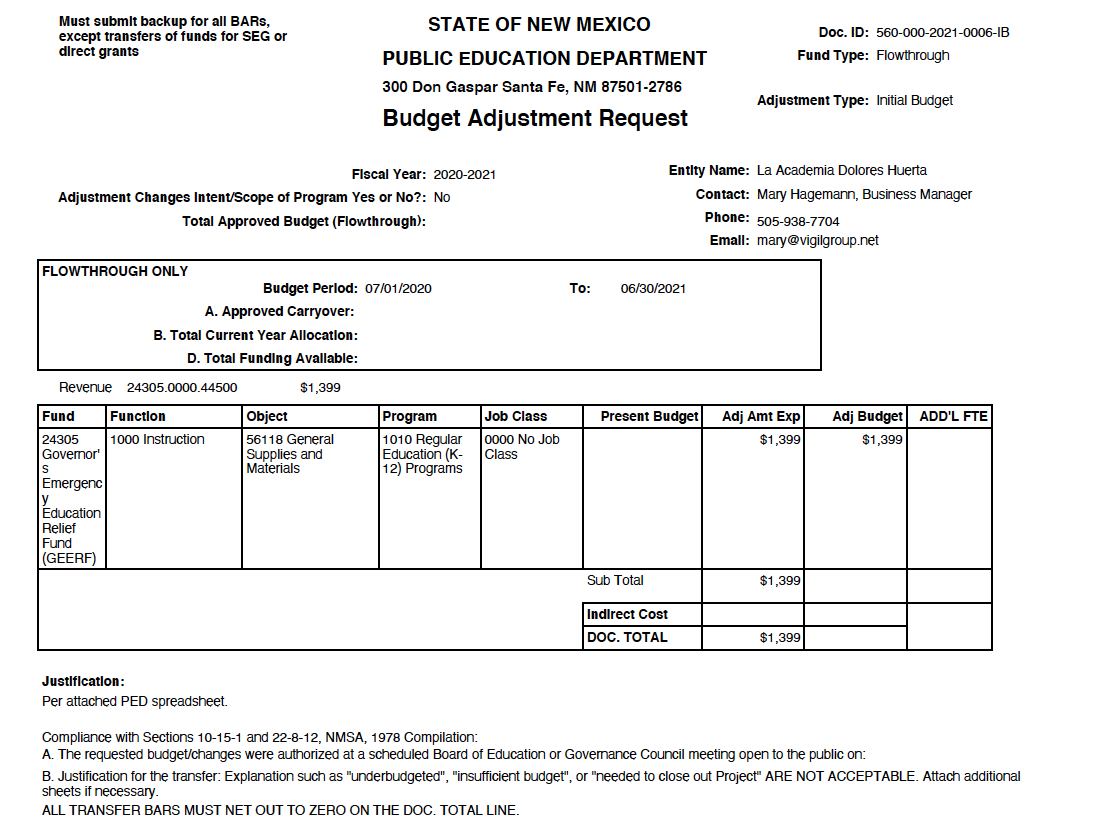 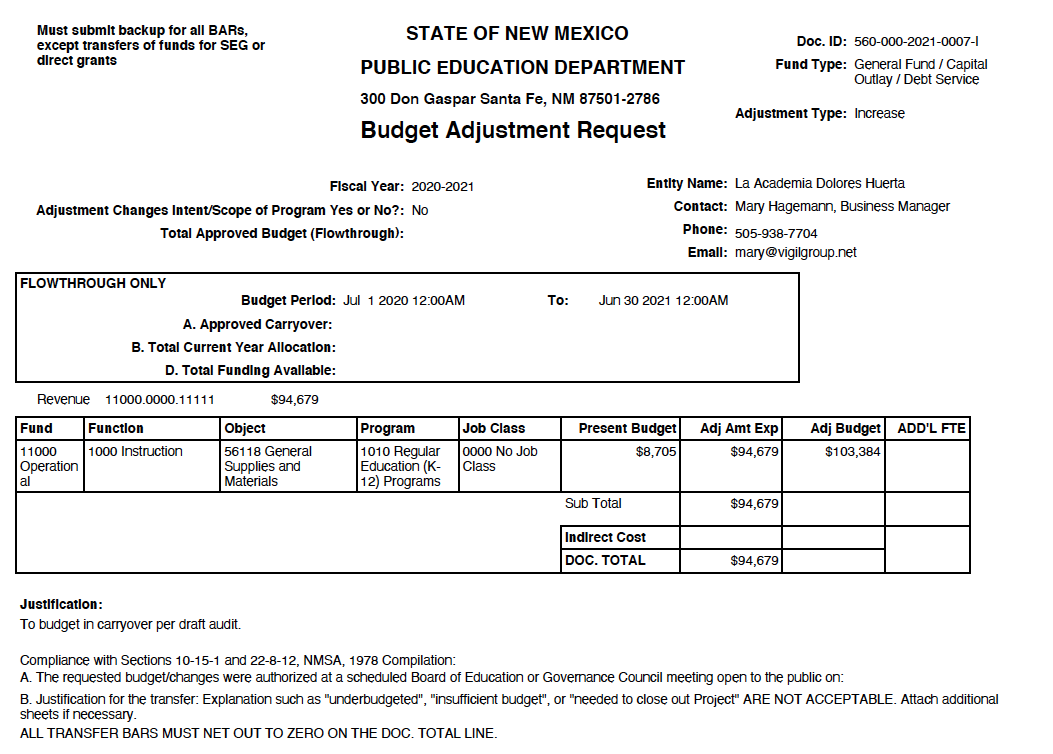 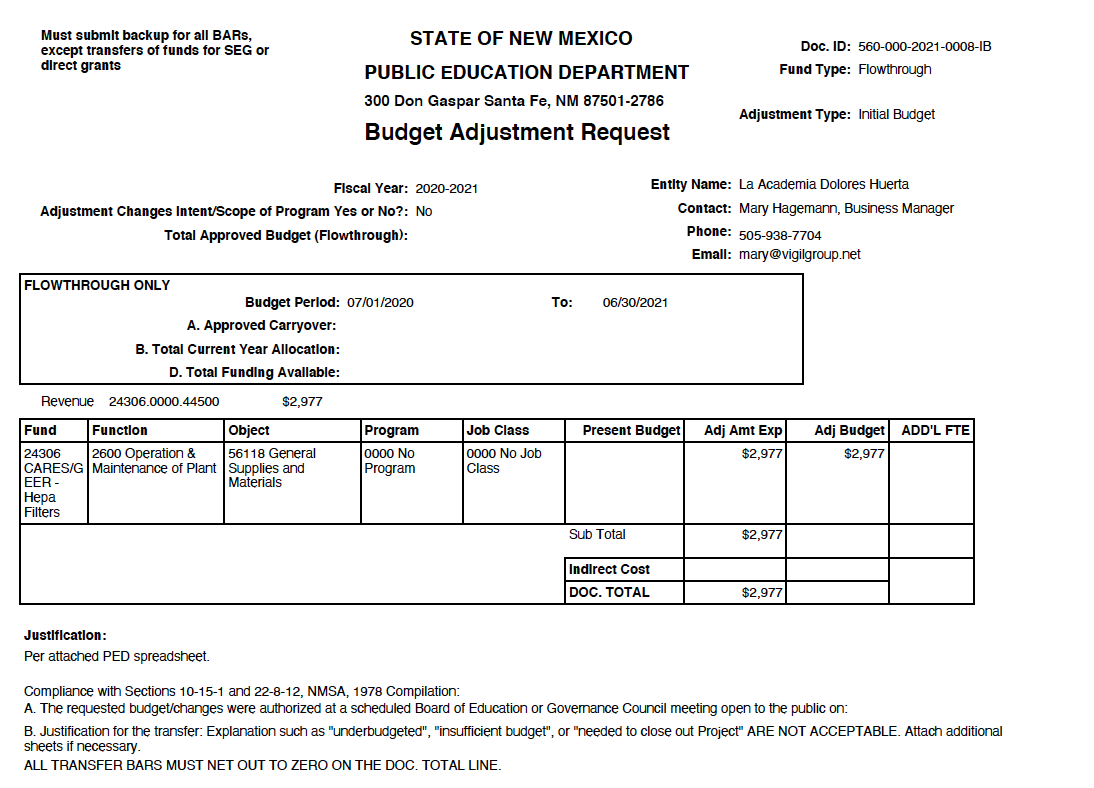 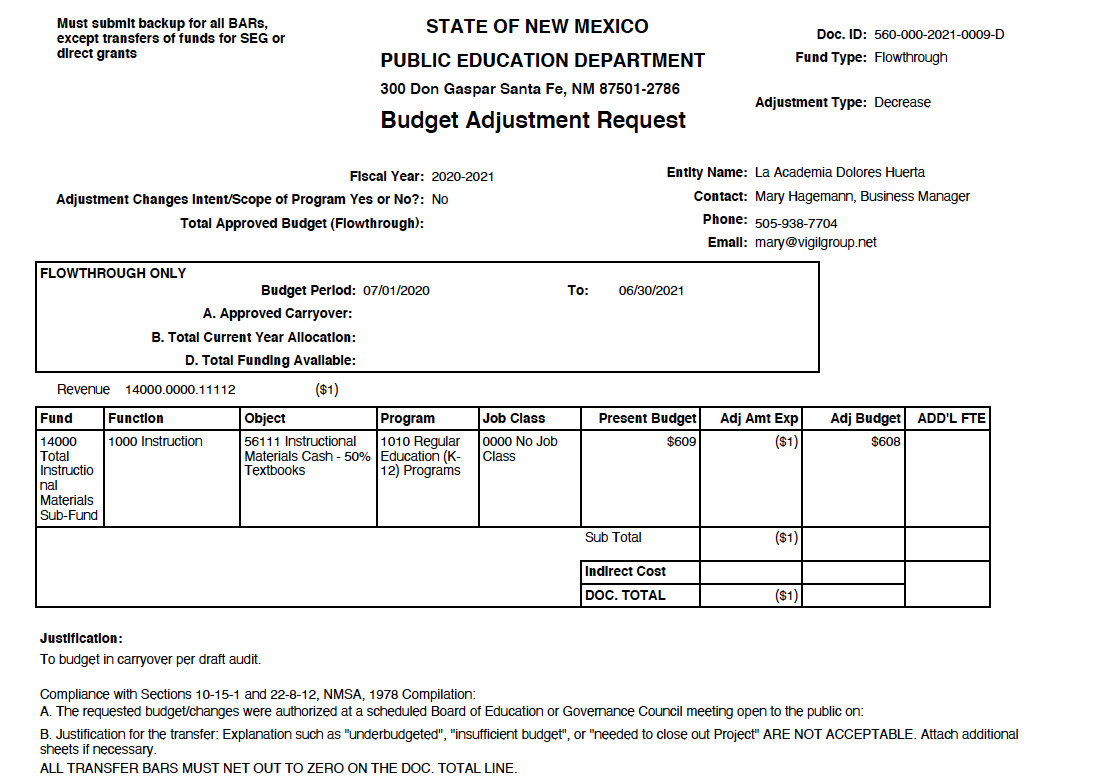 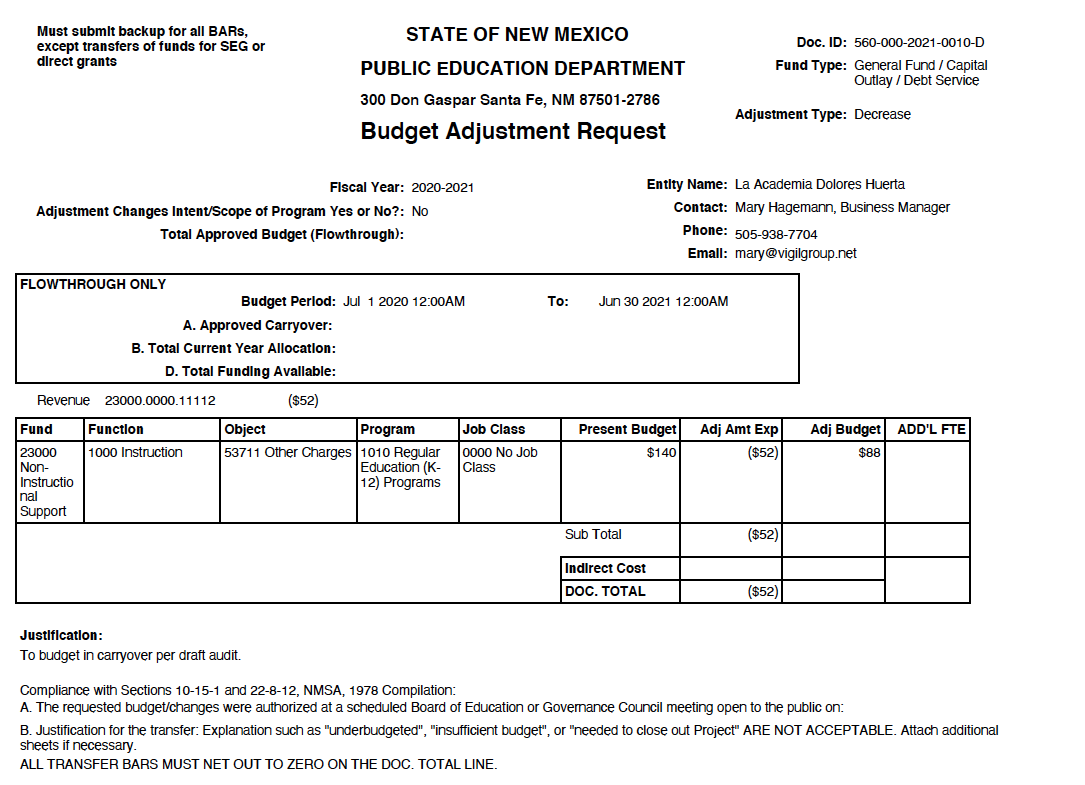 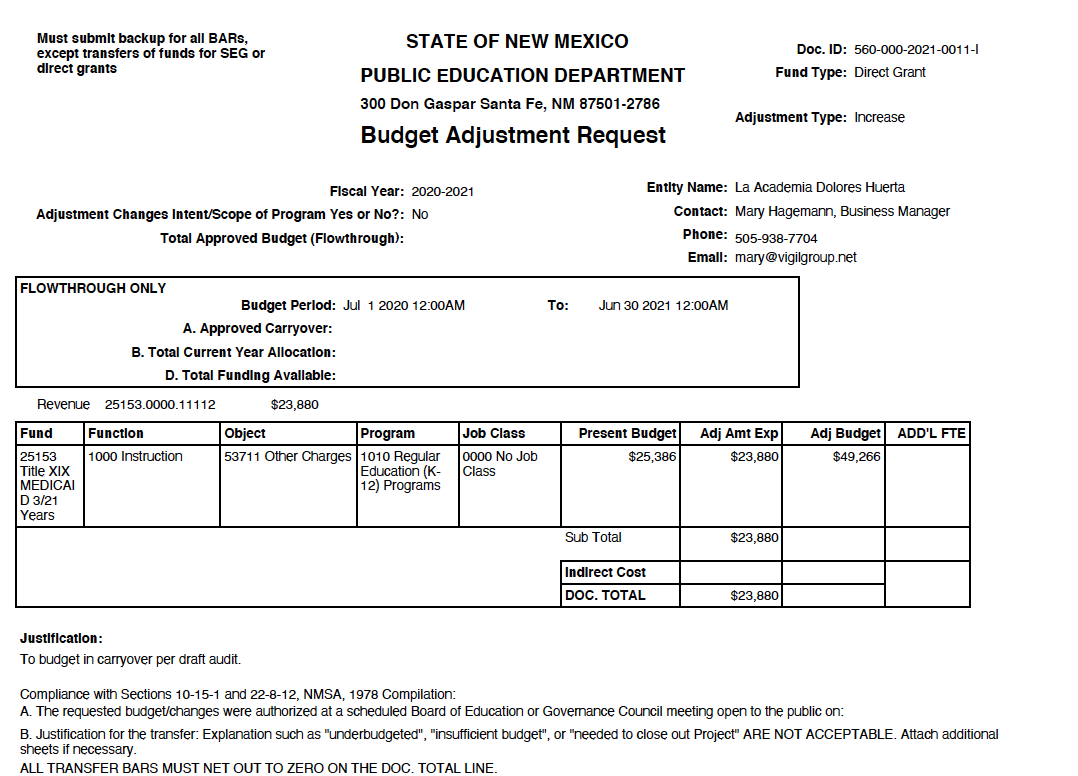 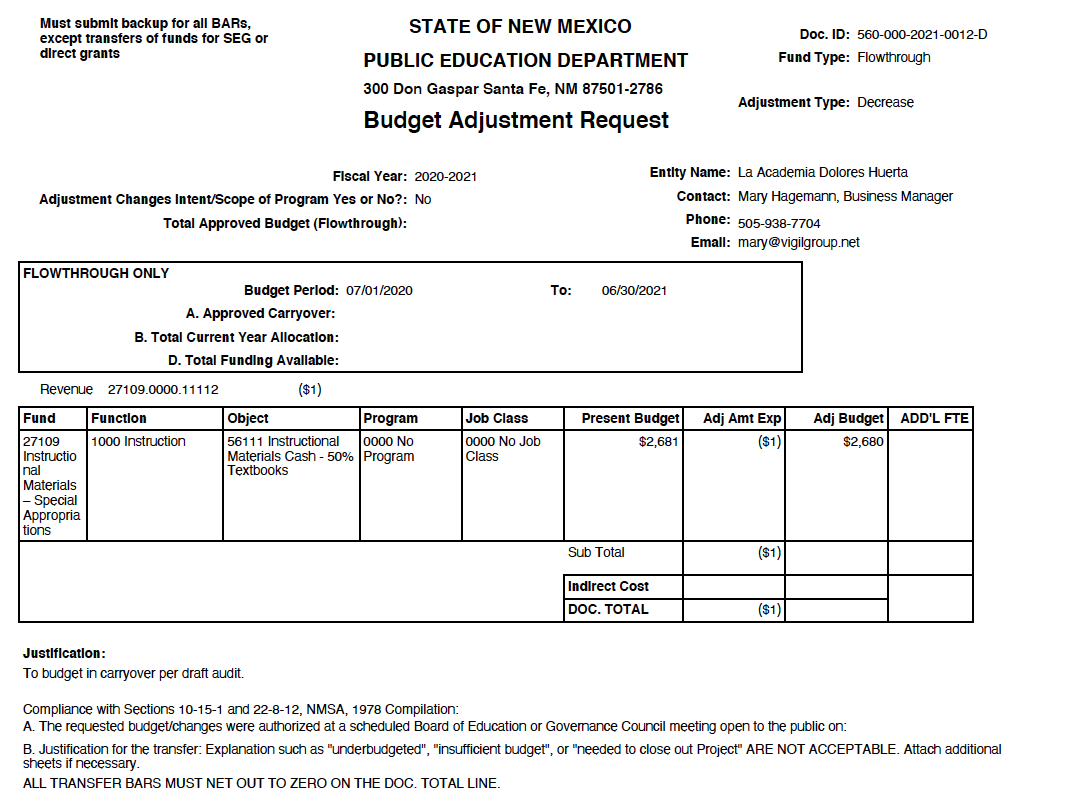 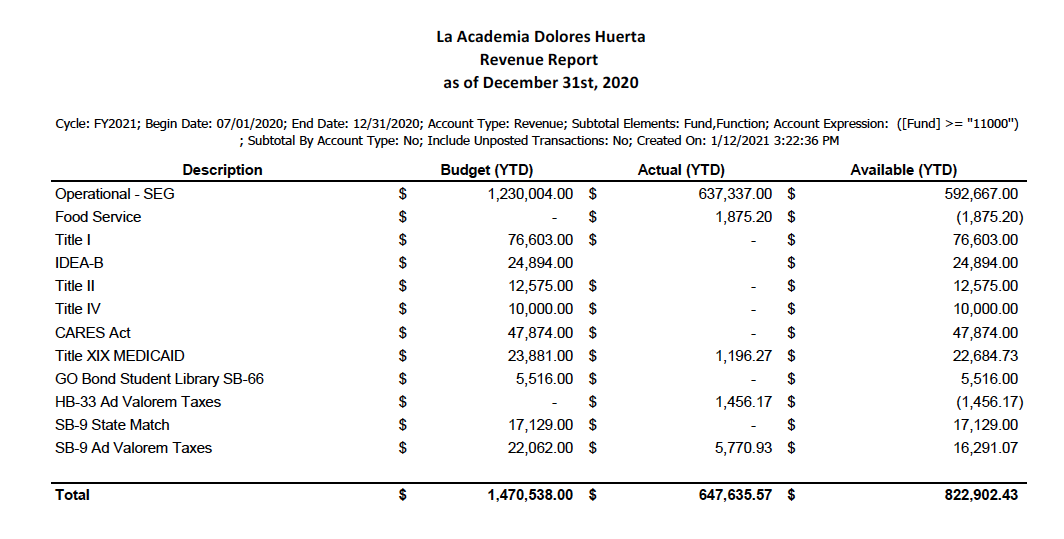 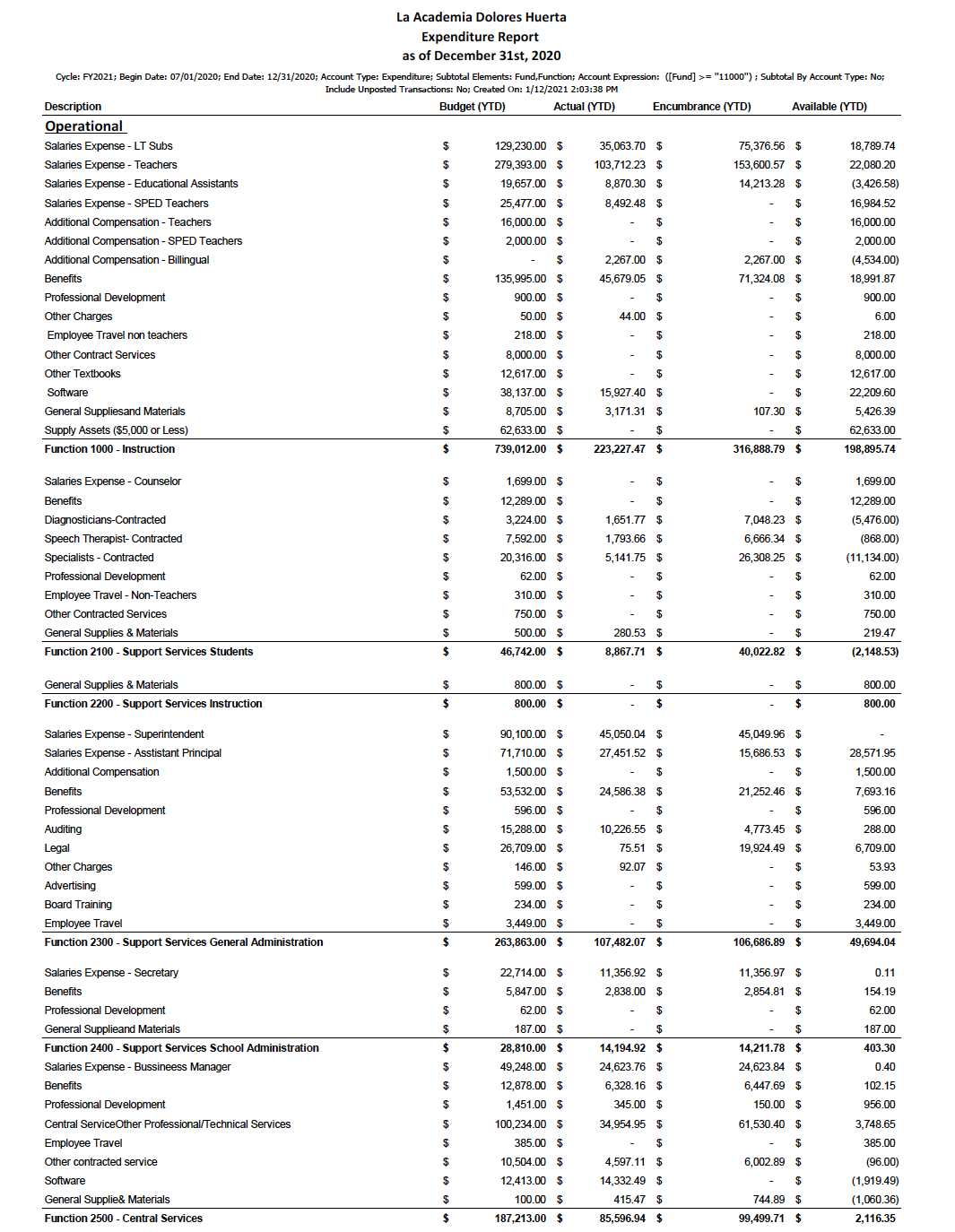 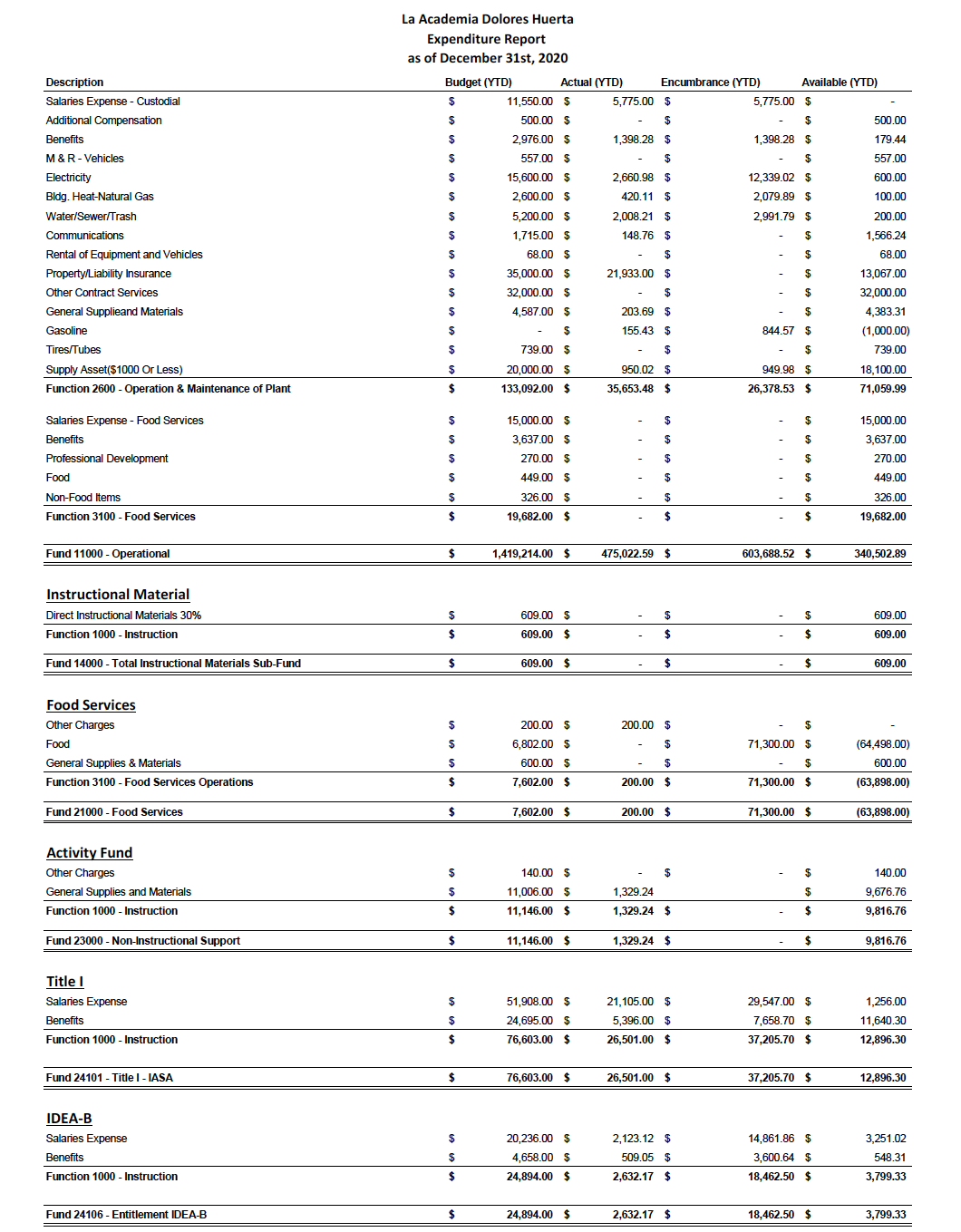 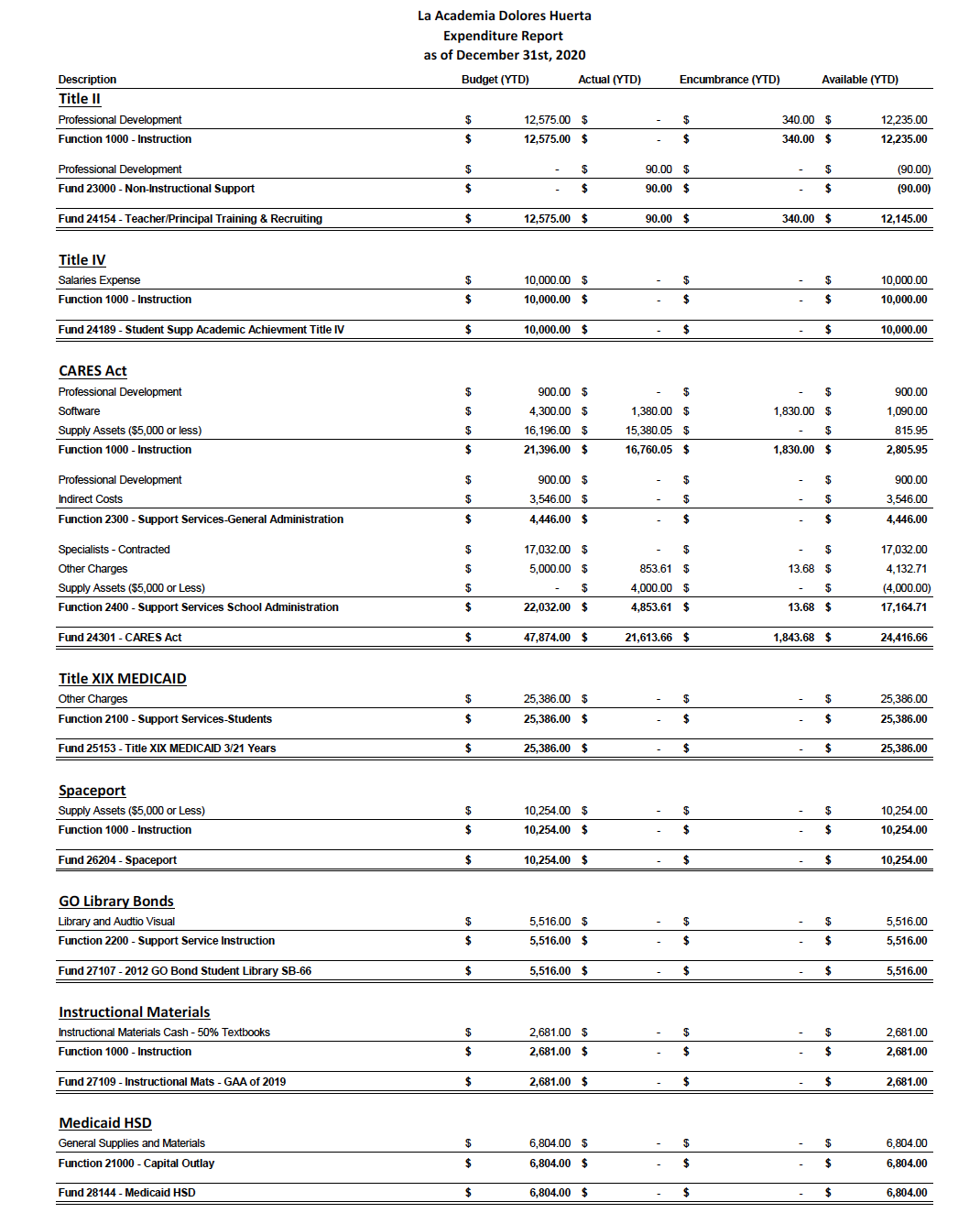 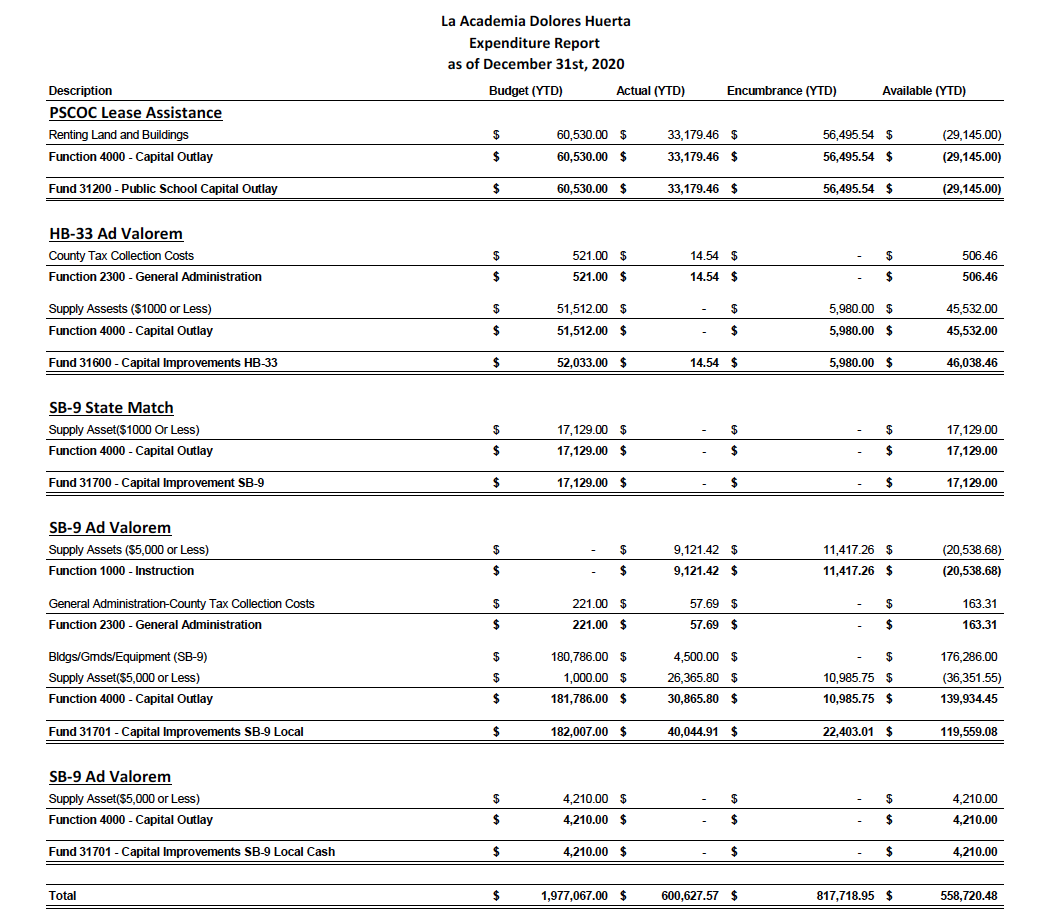 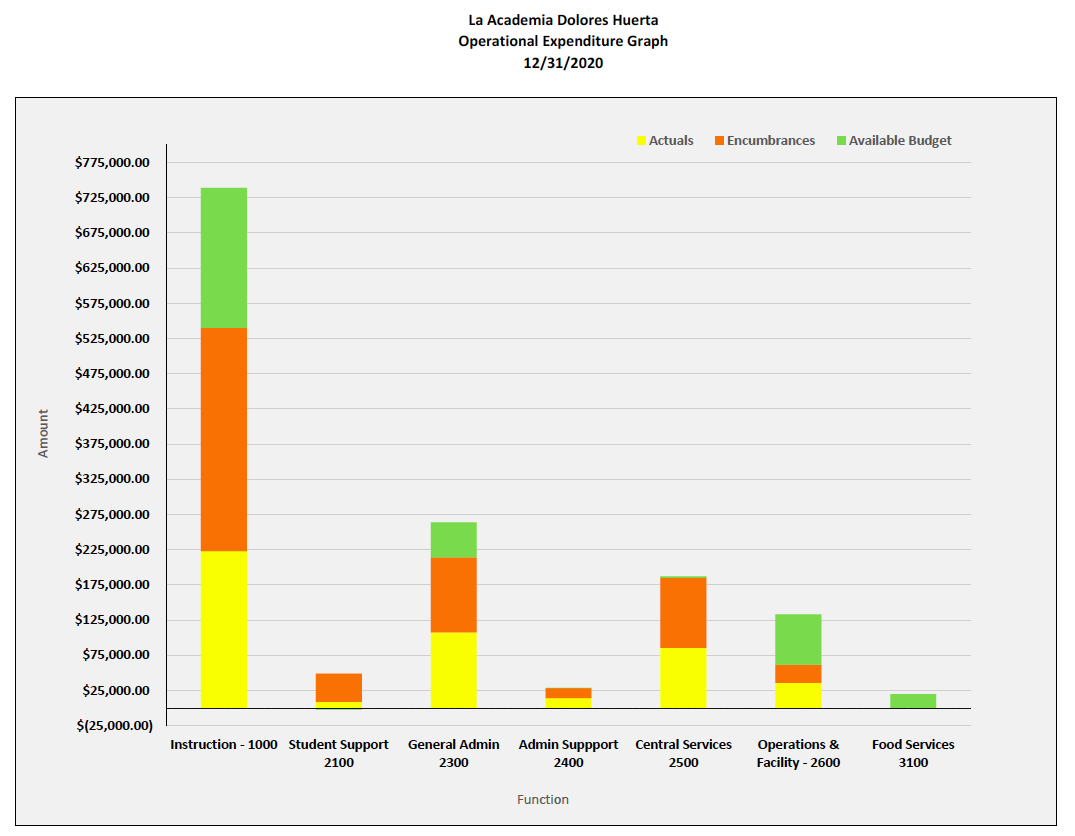 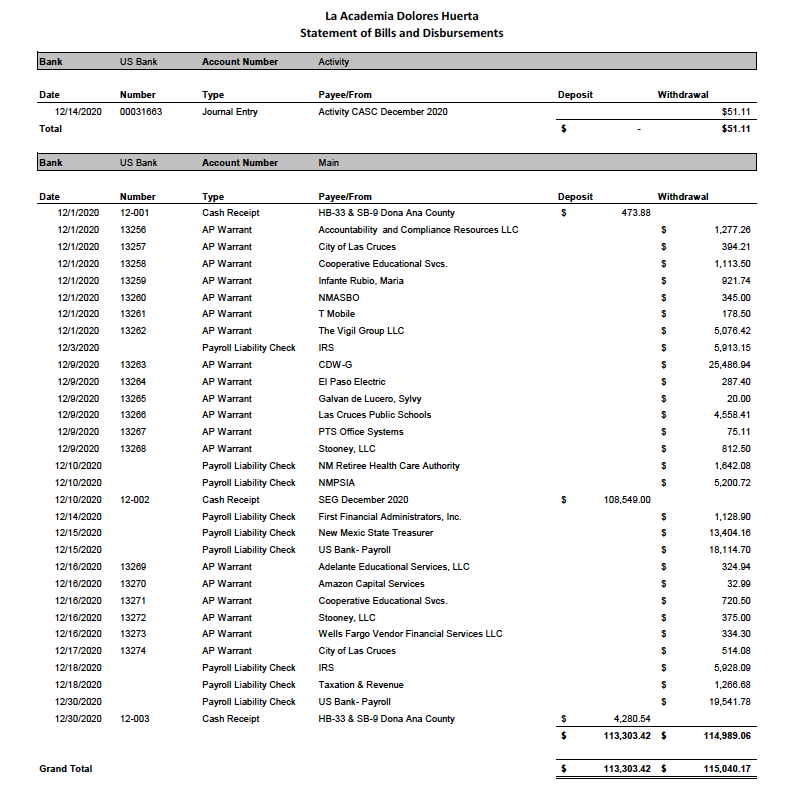 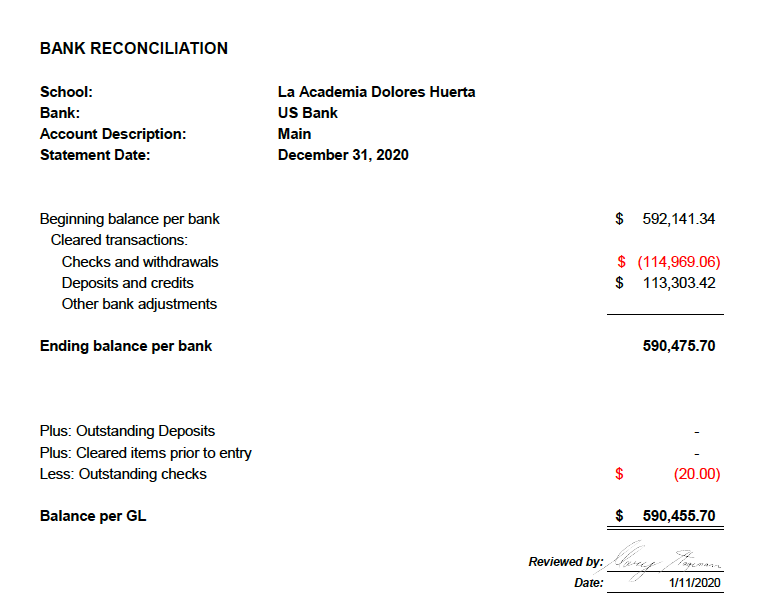 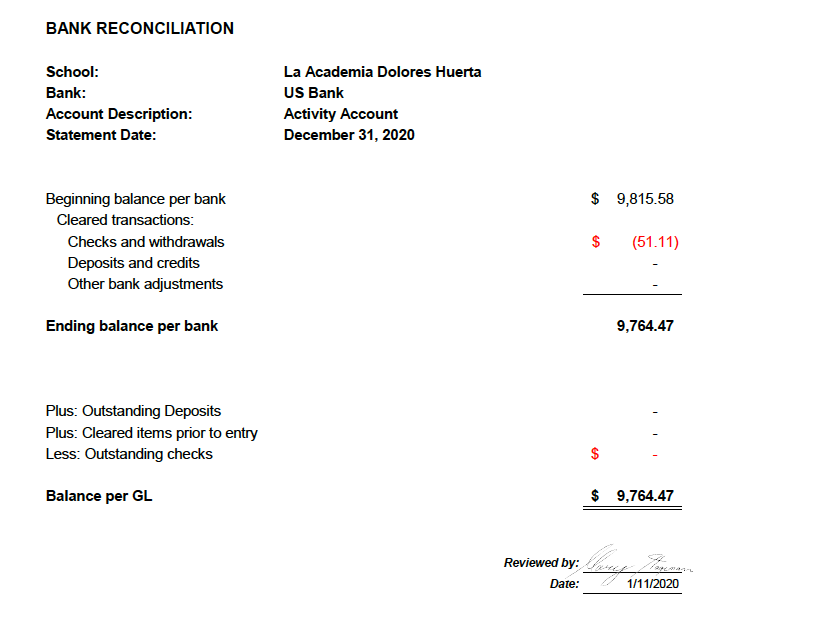 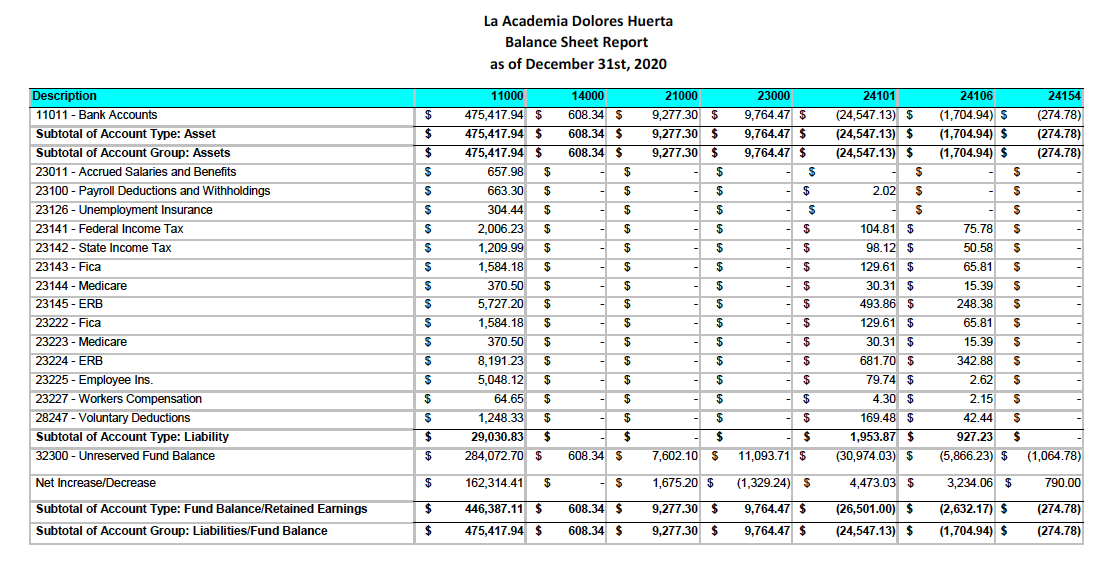 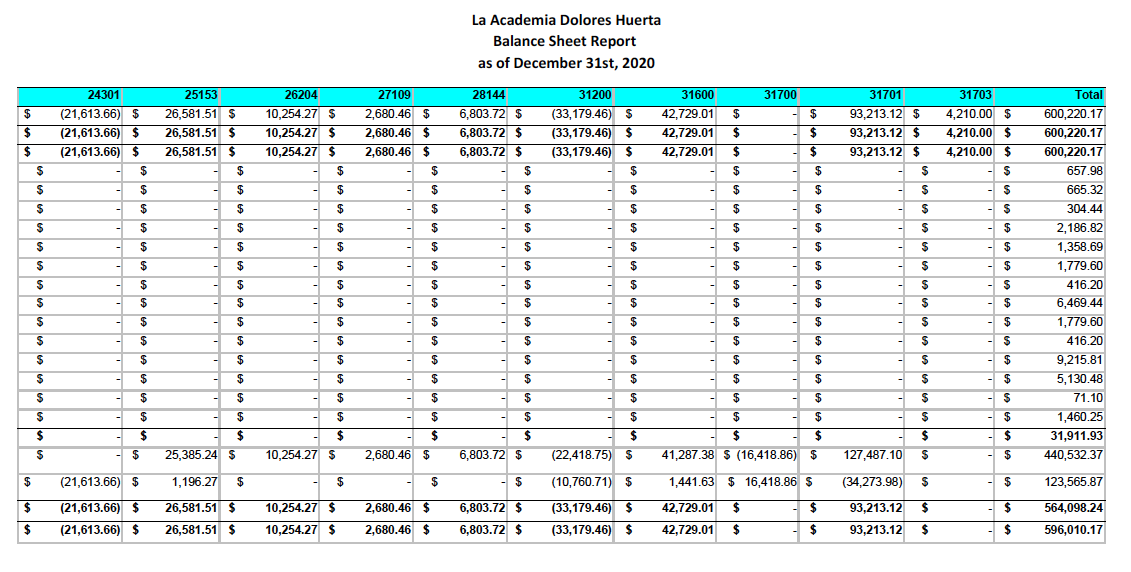 Principal’s ReportJanuary 14, 2021Current Enrollment:         Still have spaces available for 6th & 7th grade students. (Have 4 Pending Registrations)LADH News:Charter RenewalThe Renewal Hearing went well.  After being rescheduled to the end of the week we were granted a full 5-year renewal with the only condition being that PEC must approve our budget for next year.We will go through contract negotiations in February (date TBA)Updated Press releases have been sent to LC Sun News and other outlets. Cultural Committee Project (CCP)Beginning an appreciation campaign for Healthcare & Frontline workers.  Will continue to develop this as the semester progresses.School Leaders Conference CallJan 14, 2021As of yet, no tentative reentry date for MS or HS.  See attached meeting notesLADH was awarded a $65000 grant to support SEL & Summer School/Credit Recovery supportFinance Committee met on Thursday, January 14, 2021 (See Finance Report)Student Achievement/ Student News:   Report cards have been given to students & parents in person as they have brought their computers in for updates.Tutoring contracts were also signed by parents on the spot when picking up their updated laptops.Reminders to students regarding their current progress and risk of possible failure/retentionProfessional Learning Community (PLC):New MLSS requirements and procedures are the focus of current PD.  There are several very large sections that will require the information to be rolled out in phases.Teacher/Staff News:Ms. Tracy Venegas has been nominated as the Teacher Liaison to PED Upcoming Events:    Working on a Virtual Open House to be held mid-FebruaryFundraisers:  None at this timeCommunity Collaboration:CYFD & Engage NM to help with reaching out to students who have been chronically absent.https://datastudio.google.com/reporting/94792463-c115-4f1f-83d7-16d4e30b1bbe/page/DjDPOLICY AND PROCECURE: HEAD ADMINISTRATOR’S EVALUATIONDRAFTPurpose:The LADH Governing Council (GC) will conduct a thorough biannual evaluation of the Head Administrator’s performance, with the first evaluation occurring at the end of the fall semester and the second at the end of the spring semester.  The goal of these evaluations is to ensure that the Head Administrator is compliant with all New Mexico Public Education Department (PED) requirements, monitor progress of school specific goals, and provide specific guidance/support as needed.  Procedure:The La Academia Dolores Huerta Head Administrator Evaluation Tool (see attached) will be used by the GC to complete the evaluations. The GC Secretary will ensure that the most current, GC approved form is used.   The Fall semester (mid-year) evaluation will be completed by GC members during the December Regular GC Meeting in closed session.  A majority of the GC and Head Administrator will meet by no later than January 31st to review and sign the evaluation.    The Spring semester (end-of-year) evaluation will be completed by GC members during the April Regular GC Meeting in closed session. A majority of the GC and Head Administrator will meet by May 15th to review and sign the evaluation. La Academia Dolores HuertaHead Administrator Evaluation ToolSCHOOL YEAR:      					EVALUATORS:     EMPLOYEE NAME:     Competency 1: Leadership SkillsData to support Specific Ratings:  Competency 2: Communication Skills (Includes verbal, written, and electronic)Data to support Specific Ratings:  Competency 3: Management of ResourcesData to support Specific Ratings:Competency 4: Organizational CommitmentData to support Specific Ratings:Competency 5: Professional DevelopmentData to support Specific Ratings:Employee Reaction/Comments: (optional)Employee’s Developmental Action Plan for 20__-20__Employee Signature/Date: ______________________________________Evaluators’ Name/Signature/Date:  ____________________________________________________________			__________________________________________________________				_____________________________POLICY AND PROCECURE: COFLICT OF INTERESTDRAFTPURPOSE:This Conflict of Interest Policy serves to protect La Academia Dolores Huerta (LADH) when it is contemplating entering into a transaction or arrangement that might benefit the private interest of a member of the school’s Governance Council (GC) or any LADH employee, or that might result in a possible benefit to a related entity or person. This policy is intended to supplement but not replace any applicable state and federal laws governing conflict of interest applicable to charter school governing bodies, public schools, or their employees.DEFINITIONS:1. Conflict of Interest: a conflict arises when a LADH GC member, employee, any member of their immediate family, or their domestic partner, has a financial or familial relationship in or with a person, firm, or company that LADH has selected to receive a contract or lease for goods, services, or real property. 2. Interested Person: any LADH GC member or employee who has a direct or indirect financial interest  3. Financial Interest: financial interest is present if the person would have/does directly, or indirectly, through business, investment, or family: a. have an ownership or investment interest in any entity or third party with which LADH has a transaction or arrangement; b. have a compensation arrangement with LADH or with any entity or individual with which LADH has a related transaction or arrangement; c. have a potential ownership or investment interest in, or compensation arrangement with, any entity or individual with which LADH is negotiating a transaction or arrangement; d. hold office, serves on the board, participates in management, or is otherwise employed with any third party dealing with LADH; or e. receives personal gifts, loans or other financial benefits from third parties dealing with LADH. 4. Family Members: spouses, fathers, mothers, stepfather, stepmother, brothers, sisters, stepsiblings, sons, daughters, stepchildren, fathers-in-law, mothers-in-law, brothers-in-law, sisters-in-law, sons-in-law, daughters-in-law, or domestic partners are considered to be family members. 5. Compensation: includes any direct and indirect payment, financial benefit, or remuneration as well as gifts or favors.PROHIBITED TRANSACTIONS: 1. GC member Employment:  LADH GC members and/or their family members may not be employed by LADH and may not contract with it to provide goods or services for compensation. Members may be reimbursed, however, in accordance with the New Mexico Per Diem and Mileage Act for reasonable expenses incurred (such as travel and training) and which have been given appropriate approval. 2. Participation in GC Actions: GC members shall not participate in the selection, award, or administration of any contract, if the LADH GC determines that a real or apparent conflict of interest exists. 3. Employment of LADH Head Administrator’s Family Members: LADH Head Administrator shall not initially employ or approve the initial employment in any capacity of a person who is a family member of the GC or the Head Administrator. However, after due consideration, the GC may waive the nepotism rule for family members of the Head Administrator. 4. Gifts and Favors: GC members and LADH employees shall neither request nor accept gratuities, favors, or anything of monetary value from contractors, or parties to sub-agreements. 5. Prohibited Sales for Employees: LADH employees may not, directly or indirectly, sell or be a party to any transaction to sell any instructional material, furniture, equipment, insurance, school supplies or work under contract to LADH. However, it is not a conflict of interest for LADH employees to contract to perform special services with LADH during time periods wherein service is not required under a contract for instruction, administration or other employment. 6. Confidential Information: GC members and LADH employees shall not use confidential information acquired by virtue of their association with LADH for their individual or another’s personal gain. 7. Use of School Property: GC members or LADH employees shall not use LADH time, personnel, equipment, supplies, or goods will for personal gain.PROCEDURES 1. Duty to Disclose: In connection with any actual or possible conflict of interest, LADH GC members and employees have a duty to and must disclose the nature of the particular interest. The LADH GC members/employees will be given the opportunity to disclose all material facts to the GC in an open session (if interested person is a GC member) or to the Head Administrator (if interested person is a LADH employee). 2. Determination of Conflict for LADH GC members: With respect to matters before the GC, GC members will adhere to the following process when determining whether a conflict of interest exists: a. GC member shall disclose the real or potential conflict of interest concerning a pending transaction or matter before the GC to the GC President. If the GC President is the one with the conflict, then he/she will disclose to the GC Vice-President. b. The matter shall be brought to the attention of the entire GC during a noticed public meeting. c. If the GC determines that there is a real or apparent conflict of interest, the GC member with the conflict of interest shall not provide input on the transaction or matter or participate in the vote regarding the pending transaction or matter. d. Prior to voting on a pending matter/transaction for which the GC has established the existence of a real or apparent conflict, the GC must consider: whether the pending transaction/matter violates any of the Prohibited Acts set forth in this policy; whether the pending transaction/matter to be considered was solicited bya competitive bid, comparable valuations or other process required by the New Mexico Procurement Code or other governing procurement rules; whether the pending transaction/matter if approved, would be in the best interest of LADH. 3. Determination of Conflict for LADH Employees: With respect to matters affecting LADH employees, the Head Administrator adhere to the following process when determining whether a conflict of interest exists: a. The LADH employee must disclose in writing the real or potential conflict of interest concerning a pending transaction or matter to the Head Administrator. If the Head Administrator has the real or potential conflict of interest, consideration of whether a conflict exists must be presented to the GC who will follow the aforementioned procedure.  b. The Head Administrator shall make a written determination explaining why they determined that there was/was not a conflict of interest. c. If the Head Administrator determines there is an actual or apparent conflict of interest, prior to approving the transaction or pending matter, the Head Administrator shall consider: whether the pending transaction/matter violates any of the Prohibited Acts set forth in this policy; whether the transaction to be considered was solicited by a competitive bid, comparable valuations or other process required by the New Mexico Procurement Code or other governing procurement rules; whether the pending transaction or matter if approved, would be in the just, fair and in the best interest of LADH. d. The employee will have the opportunity to discuss the Head Administrator’s determination and its consequences. If the employee is not satisfied with the Head Administrator’s determination, he/she may use the employee grievance process. e. The Head Administrator shall advise the GC of any actual conflict of interest of a LADH employee in matters or transactions relating to LADH business.VIOLATIONS OF THE CONFLICT OF INTERST POLICY1. LADH GC Members:a. If the GC has reasonable cause to believe that a GC member has knowingly failed to disclose actual or possible conflicts of interest, the GC President or Vice-President shall inform the GC member of the basis for such belief and afford the individual the opportunity to explain the alleged failure to disclose. All such discussions shall take place in an open meeting. b. If after hearing the GC member’s response and after making further investigation as warranted by the circumstances, the GC determines that the member has knowingly failed to disclose an actual or possible conflict of interest, the GC shall take appropriate disciplinary and corrective action, which may include removal of the GC member from the GC and any other actions required by law.2. LADH Employees: a. If the Head Administrator has reasonable cause to believe that a LADH employee has knowingly failed to disclose actual or possible conflicts of interest, the Head Administrator shall inform the employee of the basis for such belief and afford the employee an opportunity to explain the alleged failure to disclose. b. If after hearing the employee’s response and after making further investigation as warranted by the circumstances, the Head Administrator determines the person has failed to disclose an actual or possible conflict of interest, the Head Administrator shall take appropriate disciplinary and corrective action, which may include discharge, termination, and other actions required by law. RECORDS OF PROCEEDINGS 1. LADH GC:a. The minutes of the GC shall contain: Names of the GC member(s) who disclosed or otherwise were found to have a personal or financial interest in connection with an actual or possible conflict of interest, the nature of the financial interest, any action taken to determine whether a conflict of interest was present, and the GC’s decision as to whether a conflict of interest in fact existed. Names of the persons who were present for discussions and votes relating to the matter, transaction, or arrangement, the content of the discussion, including any alternatives to the proposed matter, transaction or arrangement, and a record of any votes taken in connection with the proceedings. 2. LADH Employees: a. The Head Administrator shall ensure that appropriate documentation of the LADH employee’s response and the ultimate determination are retained by LADH.ANNUAL DISCLOSURE STATEMENTS Every LADH employee and GC member shall annually sign a statement (see attached) that affirms such person: 1. has received a copy of the Conflict of Interest Policy 2. has read and understands the policy, and 3. has agreed to comply with the policy.Conflict of Interest Disclosure FormNAME:_______________________		SCHOOL/GC POSITION:___________________ACADEMIC YEAR: _____________La Academia Dolores Huerta intends that all Governing Council (GC) and school employees not only avoid prohibited conflicts of interest, but also avoid the appearance of a conflict of interest. To this end, all GC members and employees shall disclose if they or any of their family members have a personal interest in any organization that presently conducts business with LADH or might reasonably be expected to do so in the future. This form is designed to identify and disclose all known personal interests. For purposes of this form, please consider a “family member” as: spouses, fathers, mothers, stepfather, stepmother, brothers, sisters, stepsiblings, sons, daughters, stepchildren, fathers-in-law, mothers-in-law, brothers-in-law, sisters-in-law, sons-in-law, daughters-in-law, domestic partners, and any other person who resides in your household. This disclosure form must be completed annually and updated promptly if any of the information you provide on this form changes.1. Yes 	No 		Are you or any of your family members employed by an organization that conducts business with LADH or that is reasonably expected to conduct business with the LADH in the future? If yes, please list the name of organization(s) and the position(s) held by you or your family member(s) below: Organization:				Family Member:			Position:___________________		__________________		__________________________________		__________________		__________________________________		__________________		_______________2. Yes 	No		 Have you or any of your family members received money, gifts, or free services or discounts from an organization that conducts business with LADH or that is reasonably expected to conduct business with LADH in the future? If yes, please list the name of organization(s) and describe the nature of gift(s), service(s), or discount(s) below: Organization:				Gift/Service/Discount:			___________________		__________________		___________________		_____________________________________		__________________		3. Yes 	No 		Do you or any of your family members occupy a leadership role within another organization that conducts business with LADH or that is reasonably expected to conduct business with LADH in the future? If yes, please list the name of organization(s) and the position(s) held by you or your family member(s) below: Organization:				Family Member:			Position:___________________		__________________		__________________________________		__________________		__________________________________		__________________		_______________4. Yes 	No 		Do you possess any ownership interest of any type in an organization that conducts business with LADH or that is reasonably expected to conduct business with LADH in the future? An ownership interest includes any investments in the organization, any stocks held in the organization, and any partnership interests in the organization. If yes, please list the name of organization(s) and the ownership interest(s) possessed by you or your family member(s) below: Organization:				Interest:			___________________		__________________		___________________		__________________		___________________		__________________		5. Yes 	No 		Are you aware of any other interest possessed by you or a member of your family that would cause you or your family member to experience a financial gain or loss or other personal benefit in LADH’s contracts with an organization that conducts business with LADH or that is reasonably expected to conduct business with LADH in the future? If yes, please list the name(s) of organization(s) and describe the nature of the financial or personal benefit(s) possessed by you or your family member(s) below: Organization:				Financial/Personal Benefit:			___________________		__________________		___________________		__________________		___________________		__________________	I certify that I have read and understand the LADH Conflict of Interest Policy and Procedure. I agree to comply with the policy and promptly update this disclosure form if the information I have provided on this form changes. Name:_____________________________ (please print) Signature:___________________________ Date:_____________GradeEnrolled6th 127th 198th 40Total71IndicatorsArea for developmentProficientExemplaryN/AFosters a culture of collaboration between administration, teachers, staff, parents, and students.Identifies issues and seeks creative, effective solutions in a timely manner.Seeks and accepts constructive criticism from teachers, staff, and Governing Council.Analyzes and monitors performance measures, (i.e., Student Achievement data, compliance indicators, survey date, etc.) to communicate, inform, and assist others in meeting achievement goals.Leads by being in the classroom and providing regular, effective feedback to teachers and staff regarding performance.Leads with enthusiasm and for the shared vision.IndicatorsArea for developmentProficientExemplaryN/AMaintains ongoing day-to-day effective and productive communication with all stakeholders.Communicates with courage regarding difficult topics.Facilitates communication and use of problem-solving processes to promote teamwork, consensus and inquiry. Facilitates effective meetings.Gives appropriate direction in a crisisUnderstands communication is a strategic issue.IndicatorsArea for developmentProficientExemplaryN/AImplements effective strategies to accomplish tasks.Manages internal and external resources effectively. Requisitions and allocates supplies, equipment and instructional material as needed.Seeks additional resources to meet a need or a goal.Oversees and effectively manages the school budget. IndicatorsArea for developmentProficientExemplaryN/AUnderstands and supports the vision and goals of LADH.Communicate and uphold school policies. Makes positive and appropriate efforts to modify policies and procedures that are inefficient.Builds with intention, a professional culture of mutual respect, trust and sensitivity for all, including those from diverse cultures and backgrounds.Develops positive school/community relations. Serves as liaison between the school and parents, business partners, and community, interpreting activities and policies and encouraging participation in school life.Demonstrates visibility in school and creates unity of purpose in supporting quality instruction for improving student learning by regularly visiting classrooms.Establishes the support of teaching and learning as a shared responsibility between the Governing Council and school staff.Demonstrates personal integrity and maintains professional and ethical standards. IndicatorsArea for developmentProficientExemplaryN/ADedicates time and effort to continuously improve leadership skills.Identifies areas of strength and works to enhance them.Identifies areas of weakness and works to improve them.